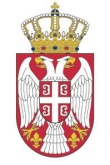 Република СрбијаАГЕНЦИЈА ЗА ЛИЦЕНЦИРАЊЕ  СТЕЧАЈНИХ УПРАВНИКАБЕОГРАДНа основу Решења стечајног судије Привредног суда у Сремској Митровици, Ст. бр. 355/11 од 15.09.2011. године, Законa о изменама и допунама Закона о Агенцији за лиценцирање стечајних управника (Службени гласник Републике Србије, бр. 89/15), а у складу са чланoвима 131, 132 и 133 Закона о стечају (Службени гласник Републике Србије, бр. 104/09) и Националним стандардом број 5 – Национални стандард о начину и поступку уновчења имовине стечајног дужника (Службени гласник Републике Србије, бр. 13/10), стечајни управник стечајног дужникаАД „ЦЕНТРОПРОМЕТ“ у стечајуШ И Дул. Карађорђева бр. 76ОГЛАШАВАПродају непокретне и покретне имовине ЈАВНИМ НАДМЕТАЊЕМПредмет продаје је следећа непокретна и покретна имовина:Право на учешће у поступку продаје имају сва правна и физичка лица која:након преузимања профактуре изврше уплату ради откупа продајне документације у износу од по 30.000,00 динара плус ПДВ за сваку назначену имовинску целину (са позивом на број имовинске целине). Профактура се мора преузети, или на адреси повереника, или путем електронске поште на адреси mlnkstc@gmail.com, сваког радног дана у периоду од 09:00 до 13:00 часова, уз обавезну најаву поверенику стечајног управника. Крајњи рок за преузимање профактуре је до 13:00 часова 29.11.2021. године. Крајњи рок за уплату и преузимање продајне документације је до 29.11.2021. године.уплате депозит (са позивом на редни број имовинске целине из огласа), на текући рачун стечајног дужника бр. 205-167826-40 код Комерцијалнe банкe а.д., или положе неопозиву првокласну банкарску гаранцију наплативу на први позив, најкасније до 30.11.2021. године. У случају да се као депозит положи првокласна банкарска гаранција, оригинал исте се ради провере мора доставити искључиво лично Служби финансија Агенције за лиценцирање стечајних управника, Београд, Теразије бр. 23, најкасније 30.11.2021. године до 15.00 часова по београдском времену. Гаранција мора имати рок важења до 07.02.2022. године. У обзир ће се узети само банкарске гаранције које пристигну на назначену адресу у назначено време. потпишу изјаву о губитку права на повраћај депозита. Изјава чини саставни део продајне документације.Имовина се купује у виђеном стању и може се разгледати након откупа продајне документације, сваким радним даном од 10:00 до 14:00 часова, а најкасније до 30.11.2021. године (уз претходну најаву поверенику стечајног управника).Након уплате депозита а најкасније до 02.12.2021. године, потенцијални купци, ради правовремене евиденције, морају предати поверенику Агенције за лиценцирање стечајних управника: попуњен образац пријаве за учешће на јавном надметању, доказ о уплати депозита или копију банкарске гаранције, потписану изјаву о губитку права на повраћај депозита, извод из регистра привредних субјеката и ОП образац (ако се као потенцијални купац пријављује правно лице), овлашћење за заступање, уколико јавном надметању не присуствује потенцијални купац лично (за физичка лица) или законски заступник (за правна лица).Јавно надметање одржаће се дана 07.12.2021. године, са почетком у 11 часова, на следећој адреси: Агенција за лиценцирање стечајних управника, Теразије 23, Београд, трећи спрат, сала 301.Регистрација учесника почиње два сата пре почетка јавног надметања, а завршава се 10 минута пре почетка јавног надметања, односно у периоду од 09,00 до 10,50 часова, на истој адреси.Стечајни управник спроводи јавно надметање тако што:региструје лица која имају право учешћа на јавном надметању (имају овлашћења или су лично присутна);отвара јавно надметање читајући правила надметања;позива учеснике да прихвате понуђену цену према унапред утврђеним корацима увећања;одржава ред на јавном надметању;проглашава за купца учесника који је прихватио највишу понуђену цену; потписује записник.У случају да на јавном надметању победи купац који је депозит обезбедио банкарском гаранцијом, исти мора уплатити износ депозита на рачун стечајног дужника у року од два радна дана од дана јавног надметања, а пре потписивања купопродајног уговора, након чега ће му гаранција бити враћена.Закључењу уговора о купопродаји приступа се у року од три радна дана од дана продаје, под условом да је депозит који је обезбеђен гаранцијом уплаћен на рачун стечајног дужника. Проглашени Купац је дужан да уплати преостали износ купопродајне цене у року од осам дана од дана закључења уговора о купопродаји. Ако проглашени купац одбије закључење уговора о купопродаји, или не уплати купопродајну цену у прописаним роковима и по прописаној процедури, губи право на повраћај депозита, а за купца се проглашава други најбољи понуђач. Други најбољи понуђач има иста права и обавезе као проглашени купац. У случају да је други најбољи понуђач на јавном надметању депозит обезбедио банкарском гаранцијом, након одустајања проглашеног купца исти мора уплатити износ депозита на рачун стечајног дужника у року од два радна дана од пријема обавештења којим се проглашава за купца, након чега ће му гаранција бити враћена. У конкретном случају, закључењу купопродајног уговора се приступа у року од три радна дана од пријема обавештења којим се други најбољи понуђач проглашава за купца.Учесницима који на јавном надметању нису стекли статус купца или другог најбољег понуђача, депозит (гаранција) враћа се у року од осам дана од дана јавног надметања. Уплатилац депозита губи право на повраћај депозита у складу са Изјавом о губитку права на повраћај депозита.Порезе и трошкове који произлазе из реализације купопродаје у целости сноси купац.Није дозвољено да се достављање оригиналне банкарске гаранције врши пошиљком (обичном или препорученом), путем факса, мејла или на други начин, осим на начин прописан у тачки 2 услова за стицање права на учешће из овог огласа.У случају да за купца у поступку продаје стечајног дужника буде проглашено правно или физичко лице које подлеже обавези подношења пријаве концентрације, сходно одредбама Закона о заштити конкуренције (Службени гласник Републике Србије, бр. 51/09), услови и рокови закључења уговора биће прилагођени роковима одлучивања Комисије за заштиту конкуренције. У наведеном случају, проглашеном купцу банкарска гаранција ће бити наплаћена у року предвиђеном огласом односно депозит ће бити задржан до доношења одлуке Комисије за заштиту конкуренције.Стечајни управник напомиње да ће у складу са епидемиолошким мерама учесницима пре јавног надметања бити мерена телесна температура, те да су учесници дужни да се у току регистрације и јавног надметања придржавају свих епидемиолошких мера прописаних одлукама Кризног штаба Владе Републике Србије.Овлашћено лице: повереник Милена Костић, контакт телефон: 063/256-020. Р. бр. целинеПредмет продајеПочетна цена у динаримаДепозит у динарима1Продавница бр. 1 – Карађорђева бр. 91, ШидЗграда трговине, бр. зграде 1, спратности Пр, површине под објектом 138 м2, саграђена на кп бр. 4028/2, лист непокретности бр. 7138 КО Шид, својина стечајног дужника, облик својине: приватна 1/1. 5.151.822,003.434.548,002Продавница бр. 5 – Ђуре Киша б. б., ШидЗграда трговине, бр. зграде 1, спратности Пр, површине под објектом 338 м2, саграђена на кп бр. 5275/2, лист непокретности бр. 7138 КО Шид, својина стечајног дужника, облик својине: приватна, 1/1. Предмет продаје је и покретна имовина која се налази у објекту, детаљније описана у продајној документацији.6.142.818,006.142.818,003Продавница бр. 19 – Карађорђева бр. 21, Шид, коју чине:Пословни простор трговине, бр. посебног дела 1/2 (једна просторија у приземљу), корисне површине 157 м2, својина стечајног дужника, облик својине: приватна 1/1.Пословни простор трговине, бр. посебног дела 1/3 (осам просторија на првом спрату), корисне површине 190 м2, својина стечајног дужника, облик својине: приватна 1/1.Пословни простор за који није утврђена делатност, бр. посебног дела 5/1 (једна просторија у подруму), корисне површине 4 м2, својина стечајног дужника, облик својине: друштвена 1/1.који се налазе у стамбено-пословној згради (тржни центар), бр. зграде 1, на кат. парцели бр. 3257 КО Шид, лист непокретности бр. 6342 КО Шид;Помоћна зграда, бр. зграде 2, спратности Пр, површине под објектом 34 м2, саграђена на кат. парцели бр. 3257 КО Шид, лист непокретности бр. 6342 КО Шид, са уписаним пословним простором за који није утврђена делатност, бр. посебног дела 1 (шест просторија у приземљу), корисне површине 28 м2, својина стечајног дужника, облик својине: приватна 1/1.Предмет продаје је и покретна имовина која се налази у објекту, детаљније описана у продајној документацији.15.277.573,008.730.041,004Продавница бр. 33, Светог Саве бр. 115, Шид Пословни простор трговине, бр. посебног дела 2 (приземље), корисне површине 420 м2, који се налази у згради трговине бр. 1, спратности Пр, саграђеној на кат. парцели бр. 4745/3 КО Шид, лист непокретности бр. 6596 КО Шид, својина стечајног дужника, облик својине: приватна, 1/1.17.104.863,008.552.431,005Продавнице бр. 62 и 63 – Цара Душана бр. 48, Шид, које чине:Зграда трговине, бр. зграде 2, спратности Пр, површине под објектом 412 м2, саграђена на кп бр. 1306/1 КО Шид,Зграда трговине, бр. зграде 3, спратности Пр, површине под објектом 287 м2, саграђена кп бр. 1306/2 КО Шид, 
Објекат трговине, бр. зграде 4, спратности Пр, површине под објектом 41 м2, саграђена на кп бр. 1306/2 КО Шид, лист непокретности бр. 38 КО Шид, својина стечајног дужника, облик својине: приватна, 1/1.Предмет продаје је и покретна имовина која се налази у објекту, детаљније описана у продајној документацији.24.000.000,0017.883.179,006Стан од две собе – Трг републике бр. 17, ШидСтан од две собе, бр. посебног дела 1 (приземље), корисне површине 30 м2, који се налази у стамбено-пословној згради бр. 1, спратности Пр, саграђеној на кп бр. 3923 КО Шид, лист непокретности бр. 38 КО Шид, својина стечајног дужника на стану, облик својине: приватна, \1/1.667.128,00333.564,00